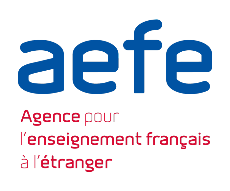 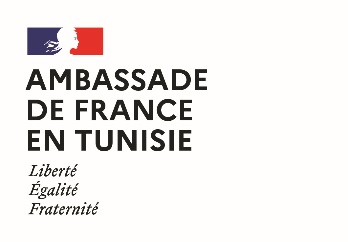 AMBASSADE DE FRANCE EN TUNISIESERVICE DE COOPERATION ET D’ACTION CULTURELLEService Coordination-AEFE/Tunisie/SCACRECRUTEMENT DES DÉTACHÉS D’ENSEIGNEMENT,D’ÉDUCATION ET D’ADMINISTRATIONAnnée Scolaire 2024-2025NOTICE EXPLICATIVELe présent dossier de candidature à un poste de Détaché d’enseignement, d’éducation et d’administration dans un établissement français relevant de l'AEFE en Tunisie ne concerne que les agents titulaires de l’enseignement public français (les candidatures des agents stagiaires ou non titulaires ne sont pas recevables). une durée minimale d'expérience professionnelle sur le territoire français en tant que titulaire dans leur corps sera prise en compte avant une mobilité à l'étranger, conformément aux lignes directrices de gestion ministérielles relatives à la mobilité des personnels.Par ailleurs, les enseignants exerçant dans un établissement du réseau AEFE sous le statut « ancien résident » doivent avoir rempli leur premier contrat, soit 3 années, pour pouvoir être candidats à un poste dans un autre pays. CALENDRIERLA PROCÉDURE : deux moments bien distinctsI – CRÉATION DU DOSSIER Télécharger le dossier Renseigner le dossierJoindre les pièces à fournir (obligatoire) Formuler des vœux génériquesII – Envoyer le dossier et les pièces au SCAC, par voie postale, avant le 26 janvier 2024 (le cachet du bureau d’ordre du SCAC faisant foi), La date d’envoi du dossier et le cachet de la poste ne seront pas pris en compteENVOYER LE DOSSIER COMPLET :Le dossier se compose de : Le dossier de candidature téléchargeable sur internet, à imprimerla liste récapitulative des pièces, ainsi que toutes les pièces à fournir (en un seul exemplaire)Il doit être retourné (en un seul exemplaire) au SCAC Tunisie, par la poste, dans les plus brefs délais (et avant le 26 janvier 2024, minuit, cachet du SCAC faisant foi) à l’adresse suivante :EN CAS DE CANDIDATURES LIÉES, LES DEUX DOSSIERS DEVRONT ETRE ENVOYÉS CONJOINTEMENTAUCUN DOSSIER INCOMPLET OU PARVENU HORS DÉLAIS NE SERA RETENULES CANDIDATS DOIVENT OBLIGATOIRE METTRE LEURS VŒUX DATE DE LIMITE DE RECEPTION DES DOSSIERS (le cachet du bureau d’ordre du SCAC faisant foi).TRAITEMENT DES DOSSIERS :il pourra vous être demandé de produire des pièces supplémentaires pour complément d’information.Un accusé de réception de votre dossier vous sera adressé dès qu’il sera recevable.ÉTUDE ET CLASSEMENT DES DOSSIERS EN COMMISSIONS PARITAIRESPROPOSITION DE POSTE par courriel à votre adresse mail de référence26/01/2024 minuitJanvier- Février 20244 et 5 mars 2024Dès la tenue des commissions